附件2向市审计局办公室申请政府信息“特快专递”式样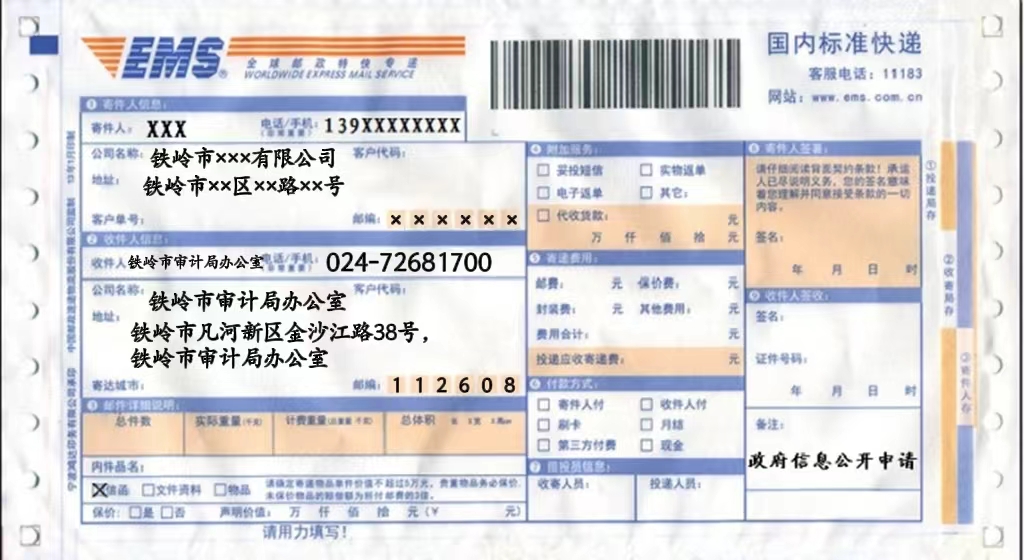 